PENGGUNAAN MODEL PROBLEM BASED LEARNING UNTUK MENINGKATKAN KEMAMPUAN BERPIKIR KRITIS DAN HASIL BELAJAR SISWA PADA MATA PELAJARAN IPA MATERI RANGKA(Penelitian Tindakan Kelas di Kelas IV SDN SOKA 34 Kota Bandung Tahun Pelajaran 2015/2016)SKRIPSIDisusun untuk Memenuhi Salah Satu Syarat Memperoleh Gelar Sarjana Pendidikan Guru Sekolah Dasar 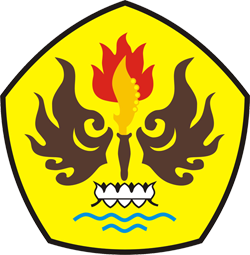 Oleh TRIA NURHANINIM 115060032PROGRAM STUDI PENDIDIKAN GURU SEKOLAH DASARFAKULTAS KEGURUAN DAN ILMU PENDIDIKANUNIVERSITAS PASUNDAN BANDUNG 	2015	